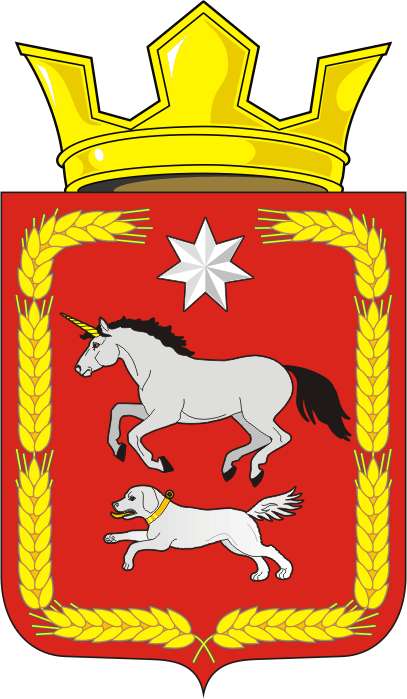 АДМИНИСТРАЦИЯ КАИРОВСКОГО СЕЛЬСОВЕТАСАРАКТАШСКОГО РАЙОНА ОРЕНБУРГСКОЙ ОБЛАСТИР А С П О Р Я Ж Е Н И Е_________________________________________________________________________________________________________09.01.2020 	                      	    с. Каировка           	                	            № 02-рО подготовке и проведении 75-й годовщиныПобеды в Великой Отечественной войнеВ связи с подготовкой и проведением 75-й годовщины Победы в Великой Отечественной войне 1941-1945 годов (9 мая 2020 года):1.Создать  рабочую группу по подготовке и проведению 75-й годовщины Победы в Великой Отечественной войне  согласно приложения №1.2. Утвердить план мероприятий по подготовке и проведению 75-й годовщины Победы в Великой Отечественной войне 1941-1945 годов согласно приложения №2.3. Рекомендовать руководителям предприятий, организаций, расположенных на территории сельсовета принять активное участие в решении проблем ветеранов Великой Отечественной войны.4. Контроль за исполнением данного распоряжения оставляю за собой.Глава администрации                                                                   О.М. КажаевРазослано: членам рабочей группы, прокуратуре района, официальный сайт, в дело.Приложение №1к распоряжению от 09.01.2020 г. № 02-рСОСТАВрабочей группы по подготовке и проведению 75-й годовщиныПобеды в Великой Отечественной войне 1941-1945 годовКажаев О.М. – председатель рабочей группы, глава  администрации МО Каировский сельсоветАнисимова Л.В.– зам.председателя рабочей группы, директор СДК (по согласованию)Члены рабочей группы:Бочкарева Т.А. – специалист 1 категорииСметанина О.М. – специалист по воинскому учётуКакурина Е.В. – специалист 2 категорииАбрамова В.Я. – член Совета ветеранов (по согласованию)Корчагина Т.А. – председатель Совета Женщин (по согласованию)Кажаева В.В. – заведующая библиотекой (по согласованию)Шлома Л.Н. – директор МОБУ «Каировская ООШ» (по согласованию)Дешина И.Н.- директор МОБУ «Екатериновская ООШ» (по согласованию)Хамзатханов А.В. – директор ООО «Золотой стандарт ОПТ» (по согласованию)Семенова Ю.В. – заведующая Екатериновским клубом (по согласованию)Щербаков Т.В. – староста села Ладыгино (по согласованию)Приложение №2к распоряжениюот 09.01.2020 года № 02-рПЛАНмероприятий по подготовке и проведению 75-й годовщины Победы в Великой Отечественной войне№п/пНаименование мероприятияДата и место проведенияОтветственный1.Уточнение численности, сверка списков ветеранов ВОВянварьБочкарева Т.А.2.Выявить нуждающихся в социальной помощи, ремонтеянварьБочкарева Т.А.3.Акция к дню полного освобождения  блокадного Ленинграда «Блокадный хлеб» январьРаботники СДК 4.Вручение юбилейных медалей к 75-летию ПобедыфевральКажаев О.М.5.Посещение-поздравление ветеранов с днем рождения «Спешим поздравить Вас»В течении года на домуАнисимова Л.В.(по согласованию)6.Вечер встреча «Служу России» ко Дню защитника ОтечествафевральАнисимова Л.В.(по согласованию)7.Музыкальный час «Песни боевых лет»Март Работники культуры (по согласованию)8.Историческая викторина «Этих дней не смолкнет слава» В течение годаШколы (по согласованию)9.Посещение ветеранов на дому«Спешите делать добро»В течение годаАдминистрация сельсовета10.Устный журнал «Города герои, что вы о них знаете»     апрельКажаева В.В. согласованию)11.Посадка цветов около  памятника, уборка центральной площади, ремонт памятника, субботникапрельАдминистрация сельсовета12.Тимуровская работа, шефская помощь ветеранам В течение годаШколы сельсовета (по согласованию)13.Встреча с ветеранами «Судьба человека», посвященная 75-й годовщине Победы в ВОВВ течение годаШколы сельсовета (по согласованию)14.Митинг посвященный Дню Победы9 МАЯАдминистрация сельсовета15.Юбилейный концерт «День Победы»9 МАЯАдминистрация сельсовета